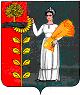 ПОСТАНОВЛЕНИЕАдминистрации сельского поселенияХворостянский сельсоветДобринского муниципального района Липецкой областиРоссийской Федерации12.11. 2020                                 ж.д.ст. Хворостянка                                                 № 93Об утверждении основных направлений долговой политики сельского поселения Хворостянский сельсовет Добринского муниципального района Липецкой области на 2021 год и на плановый период 2022 и 2023 годов              В соответствии с пунктами 12,13 статьи 107.1 Бюджетного кодекса Российской Федерации,  с постановлениями Правительства Российской Федерации от 13 декабря 2017 года № 1531"О проведении в 2017 году реструктуризации обязательств (задолженности) субъектов Российской Федерации перед Российской Федерацией по бюджетным кредитам", от 30 декабря 2018 года  № 1762 "О соглашениях, которые предусматривают меры по социально-экономическому развитию и оздоровлению государственных финансов субъектов Российской Федерации" , в целях реализации ответственной долговой политики, разработки проекта бюджета сельского поселения Хворостянский сельсовет Добринского муниципального района Липецкой области на 2021 год и плановый период 2022 и 2023 годов, администрация сельского поселения Хворостянский сельсовет Добринского муниципального района Липецкой области: ПОСТАНОВЛЯЕТ:1. Утвердить основные направления долговой политики сельского поселения Хворостянский сельсовет Добринского муниципального района Липецкой области на 2021 год и плановый период 2022 и 2023 годов согласно приложению.2. Настоящее постановление вступает в силу с 01.01.2021 года и подлежит официальному обнародованию. 3.Контроль за исполнением настоящего постановления оставляю за собой.Глава администрациисельского поселенияХворостянский сельсовет	В.Г. КуриловПриложение         к постановлению администрации сельского поселения Хворостянский сельсовет №93 от 12.11.2020ОСНОВНЫЕ НАПРАВЛЕНИЯ долговой политики сельского поселения Хворостянский сельсовет Добринского муниципального района Липецкой области  на 2021 год и плановый период 2022 и 2023 годов Долговая политика сельского поселения Хворостянский сельсовет Добринского муниципального района Липецкой области является частью бюджетной политики сельского поселения Хворостянский сельсовет Добринского муниципального района Липецкой области, управление муниципальным долгом непосредственно связано с бюджетным процессом и направлено на обеспечение потребностей сельского поселения в заемных финансовых ресурсах, поддержание объема и структуры муниципального  долга сельского поселения на уровне, необходимом для обеспечения своевременного и полного исполнения долговых обязательств сельского поселения при минимизации расходов на их обслуживание.1. Итоги реализации долговой политики в 2020 году.  Предельный объем муниципального долга сельского поселения на 2020 год составлял 200 000,00 рублей.  В 2020 году вносилась информации о долговых обязательствах сельского поселения в долговую книгу сельского поселения в соответствии с бюджетным законодательством в срок, не превышающий пяти рабочих дней с момента возникновения соответствующего обязательства.Все платежи, связанные с погашением и обслуживанием долговых обязательств сельского поселения в 2020 году, были произведены своевременно и в полном объеме. По итогам 2020 года доля общего объема долговых обязательств от суммы доходов бюджета без учета безвозмездных поступлений  прогнозно составит не более 10,8 %,  в том числе по кредитам, полученным из областного бюджета - не более 10,8 %. Достигнутые показатели соответствуют обязательствам, принятым сельским поселением Хворостянский сельсовет в связи с Соглашением которое предусматривает меры по социально – экономическому развитию и оздоровлению муниципальных финансов сельского поселения Хворостянский сельсовет Добринского муниципального района Липецкой области Российской Федерации на 2020 год № 63 от 28.02.2020 г заключенным с Управлением финансов Липецкой области, Соглашением от 20.06.2019 г № 12 о предоставлении бюджету сельского поселения Хворостянский сельсовет из областного бюджета бюджетного кредита на частичное покрытие дефицита бюджета сельского поселения Хворостянский сельсовет, заключенного с Управлением финансов Липецкой области.  В 2020 году на основании Приказа Управления финансов Липецкой области № 254 от 20.08.2020года проведена реструктуризация по бюджетным кредитам, предоставленным местным бюджетам из областного бюджета в 2018, 2019 и 2020 годах путем частичного списания задолженности по основному долгу и предоставления отсрочки после частичного списания суммы основного долга до 01 декабря 2022 года с возможностью ее досрочного погашения. На основании вышеуказанного Приказа сумма частичного списания задолженности по основному долгу составила 190 000,00 рублей. Сумма реструктурированной задолженности в  размере 10 000,00 рублей погашена в текущем году.  2. Основные факторы, определяющие характер и направления долговой политики.Основными факторами, определяющими характер и направления долговой политики сельского поселения в 2021 году и плановом периоде 2022и 2023 годов, являются:- изменения федерального законодательства, уменьшающие доходы и (или) увеличивающие расходы бюджета сельского поселения Хворостянский сельсовет Добринского муниципального района;- ухудшение экономической ситуации, замедление темпов экономического роста  и как следствие, риск снижения доходной базы бюджета сельского поселения;- необходимость финансового обеспечения расходных обязательств, принимаемых с учетом реализации Указа Президента Российской Федерации от 07.05.2018 года № 204 «О национальных целях и стратегических задачах Российской Федерации на период до 2024 года».- необходимость развития социальной сферы на территории сельского поселения ускоренными темпами. 3. Цели и задачи долговой политики.Целями долговой политики на 2021 год и на плановый период 2022 и 2023 годов являются: 1.недопущение рисков возникновения кризисных ситуаций  при исполнении бюджета сельского поселения; 2.обеспечение сбалансированности и долговой устойчивости бюджета сельского поселения;3.минимизация расходов на обслуживание муниципального долга;4.обеспечение исполнения долговых обязательств в полном объеме и в установленные сроки.Задачи, которые необходимо решить при реализации долговой политики: 1.проведение ответственной долговой политики; 2.осуществление муниципальных заимствований в соответствии с реальными потребностями бюджета сельского поселения; 3.безусловное соблюдение требований бюджетного законодательства в части параметров дефицита бюджета и муниципального долга; 4.безоговорочное соблюдение ограничений, установленных Бюджетным кодексом Российской Федерации;5.обеспечение раскрытия информации о муниципальном долге сельского поселения.4. Инструменты реализации долговой политики.В 2021 году и плановом периоде 2022 и 2023 годов привлечение муниципальных заимствований в бюджет сельского поселения, предоставление муниципальных гарантий за счет средств бюджета сельского поселения не планируется.Учитывая сложную экономическую ситуацию, сложившуюся в связи с распространением новой короновирусной инфекции, в перспективе может возникнуть потребность в привлечении муниципальных заимствований, предоставлении муниципальных гарантий.Инструментами реализации долговой политики сельского поселения являются:1. использование механизма привлечения краткосрочных бюджетных кредитов на пополнение остатков средств на счете бюджета за счет средств бюджета Липецкой области;2. обеспечение высокого уровня долговой устойчивости сельского поселения;3. предоставление муниципальных гарантий;4. при возникновении острой кризисной ситуации с доходной базой бюджета сельского поселения осуществление привлечения кредитов кредитных организаций исключительно по ставкам на уровне не белее чем уровень ключевой ставки, установленной Центральным банком Российской Федерации, увеличенной на 1% годовых. 5. Анализ рисков для бюджета, возникающих в процессе управления муниципальным долгом.  К основным рискам, возникающим в процессе управления муниципальным долгом сельского поселения и влияющим на эффективность долговой политики относятся:- ухудшение внешней экономической ситуации, что может привести к снижению доходов, ухудшению динамики основных макроэкономических показателей, в том числе повышению инфляции и снижению темпов экономического роста;- риск не достижения планируемых объемов поступления доходов бюджета сельского поселения;- риск ликвидности - отсутствие на счете бюджета сельского поселения , необходимого объема средств для исполнения расходных и долговых обязательств сельского поселения в полном объеме в установленный срок; - риск роста муниципального долга сельского поселения;- риск ухудшения параметров внешнеэкономической конъюнктуры, что может повлечь за собой увеличение дефицита бюджета поселения.В рамках проводимой долговой политики особое внимание будет уделяться управлению рисками, связанными с осуществлением муниципальных заимствований и предоставлением муниципальных гарантий, формированию низкорискованной структуры муниципального долга сельского поселения с целью сохранения доверия к сельскому поселению Хворостянский сельсовет Добринского муниципального района как к добросовестному заемщику, исключения негативных социально-экономических последствий несвоевременного исполнения долговых обязательств района.Основными мерами, принимаемыми для управления рисками, связанными с реализацией долговой политики, являются:достоверное прогнозирование доходов местного бюджета и поступлений по источникам внутреннего финансирования дефицита бюджета;планирование муниципальных заимствований с учетом экономических возможностей по привлечению ресурсов, текущей и ожидаемой конъюнктуры на рынке заимствований;принятие взвешенных и экономически обоснованных решений по привлечению муниципальных заимствований для финансирования дефицита бюджета сельского поселения и погашения муниципальных долговых обязательств.6. Иные положения в соответствии с правовыми актами , регулирующими бюджетные отношения.  Реализация настоящей долговой политики направлена на сохранение следующих значений показателей долговой устойчивости бюджета сельского поселения:в соответствии со статьей 107 Бюджетного кодекса Российской Федерации решением о бюджете устанавливаются верхние пределы муниципального внутреннего долга по состоянию на 1 января года, следующего за очередным финансовым годом и каждым годом планового периода, с указанием в том числе верхнего предела долга по муниципальным гарантиям в валюте Российской Федерации;верхние пределы муниципального внутреннего долга устанавливаются при соблюдении следующего ограничения:объем муниципального долга не должен превышать утвержденный решением о местном бюджете на очередной финансовый год и плановый период (очередной финансовый год) общий объем доходов бюджета сельского поселения без учета утвержденного объема безвозмездных поступлений. При осуществлении мер, предусмотренных п. 4 ст. 136 Бюджетного кодекса Российской Федерации, объем долга не должен превышать 50 процентов утвержденного решением о бюджете поселения  на очередной финансовый год и плановый период (очередной финансовый год) общего объема доходов бюджета поселения без учета утвержденного объема безвозмездных поступлений.Объем расходов на обслуживание муниципального внутреннего долга утверждается решением о бюджете при соблюдении следующих требований:доля объема расходов на обслуживание муниципального долга в очередном финансовом году и плановом периоде (очередном финансовом году) не должна превышать 10 процентов утвержденного решением о бюджете на очередной финансовый год и плановый период (очередной финансовый год) общего объема расходов бюджета, за исключением объема расходов, которые осуществляются за счет субвенций, предоставляемых из бюджетов бюджетной системы Российской Федерации;годовая сумма платежей в очередном финансовом году и плановом периоде (очередном финансовом году) по погашению и обслуживанию муниципального долга, возникшего по состоянию на 1 января очередного финансового года, не должна превышать 20 процентов утвержденного решением о бюджете на очередной финансовый год и плановый период (очередной финансовый год) общего объема налоговых, неналоговых доходов бюджета поселения и дотаций из бюджетов бюджетной системы Российской Федерации; при расчете указанного соотношения не учитывается сумма платежей, направляемых на досрочное погашение долговых обязательств со сроками погашения после 1 января года, следующего за очередным финансовым годом и каждым годом планового периода. Основные мероприятия долговой политики сельского поселения Хворостянский сельсовет Добринского района Липецкой области направлены на реализацию поставленных целей и задач долговой политики и позволят  обеспечить достижение показателей, приведенных в таблице.Nп/пНаименование показателей2021 год2022 год2023 год1.Дефицит (-), (профицит (+)) бюджета сельского поселения, руб.0,000,000,002.Отношение объема дефицита  бюджета сельского поселения к общему годовому объему доходов областного бюджета без учета объема безвозмездных поступлений, %0003.Дефицит бюджета с учетом изменения остатков средств бюджета , руб.0004.Отношение объема дефицита бюджета сельского поселения с учетом изменения остатков средств бюджета к общему годовому объему доходов бюджета сельского поселения без учета объема безвозмездных поступлений, %0005.Муниципальный долг сельского поселения Хворостянский сельсовет ,  руб.0,000,000,00в том числе:- бюджетные кредиты, полученные из областного бюджета- бюджетные кредиты полученные из районного бюджета 0,000,000,000,000,000,006.Отношение объема муниципального долга сельского поселения к общему годовому объему доходов бюджета сельского поселения без учета объема безвозмездных поступлений, %0,000,000,00